                                  ICIDA-2023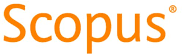 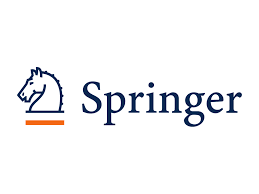 2nd International Conference on Innovations in Data AnalyticsOrganized byEminent College of Management and Technology (ECMT), West Bengal, India in collaboration with International Knowledge Research Foundation (IKRF)Technically Sponsored by:Scientific Innovation Research Group (SIRG), EgyptScientific Research Group in Egypt (SRGE), EgyptSETIT Research Lab.  Sfax University –TunisiaCI2S lab, Buenos Aires, Argentina                                  29th -30th November, 2023 (Hybrid Mode)              ************** CALL FOR PAPERS **************         Conference Website:  http://icida.ikrf.in  SPECIAL SESSIONTechno-Legal Dynamics in Metaverse, Artificial Intelligence, Cloud Computing, Data Privacy & Cyber LawSESSION ORGANIZERS:RECOMMENDED TOPICS:Topics to be discussed in this special session include (but are not limited to) the following:Contemporary Challenges in Artificial intelligenceMetaverse and Legal IssuesData Privacy in RoboticsFace Recognition Technology & Cyber CrimeIOT & Cyber CrimesArtificial Intelligence & Latest CrimesCloud Computing & CrimesCyber Security TechniquesAI in Digital ForensicsFintech: Nature and ChallengesBlockchain: Concept & Latest TrendsIOT & Privacy ConcernsInvestigating Agencies in IndiaDigital Evidence and Digital ForensicsData Privacy Laws in India: Latest Position.PUBLICATION AND SUBMISSION PROCEDUREThe conference aims at carrying out double-blind review process. The papers submitted by the authors will be assessed based on their technical suitability, the scope of work, plagiarism, novelty, clarity, completeness, relevance, significance, and research contribution. The conference proceedings will be published in Springer Lecture Notes in Networks and System (LNNS) Series, now indexed by: ISI Proceedings, DBLP. Ulrich's, EI-Compendex, SCOPUS, Zentralblatt Math, MetaPress,  Springerlink. Some of the selected high-quality papers of ICIDA 2023 with extended versions will be published in any one of the reputed journals (indexed by SCOPUS, SCIE, ACM Digital Library, DBLP, WOS) from International Publishers.Paper submission system of easy chair: https://cmt3.research.microsoft.com/ICIDA2023NOTE: While submitting the paper in this special session, please specify [Techno-Legal Dynamics in Metaverse, Artificial Intelligence, Cloud Computing, Data Privacy & Cyber Law] at the top (above paper title) of the first page of your paper.DEADLINE TO REMEMBER: 30th July 2023* * * * * *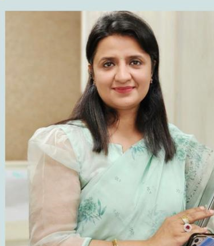 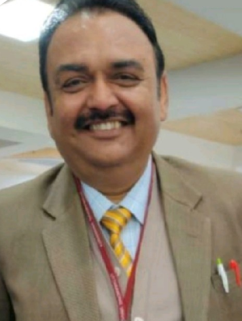 Dr. Gagandeep KaurAssistant Professor in Law, School of Law, University of Petroleum & Energy Studies, Dehradun, Uttarakhand, gkaur@ddn.upes.ac.in, gdkaur17@gmail.comProf. Anil K. DixitProfessor in Law, Law College Dehradun, Uttaranchal University, Dehradun, Uttarakhand, email: anil@uttaranchaluniversity.ac.in